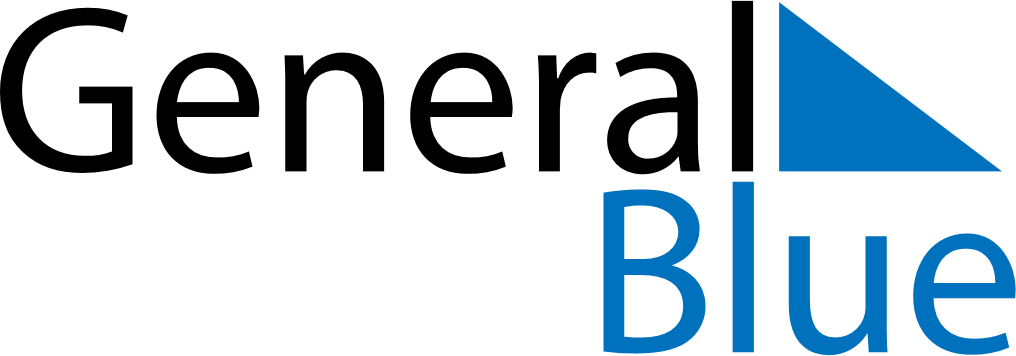 September 2025September 2025September 2025September 2025United Arab EmiratesUnited Arab EmiratesUnited Arab EmiratesMondayTuesdayWednesdayThursdayFridaySaturdaySaturdaySunday12345667Birthday of Muhammad (Mawlid)89101112131314151617181920202122232425262727282930